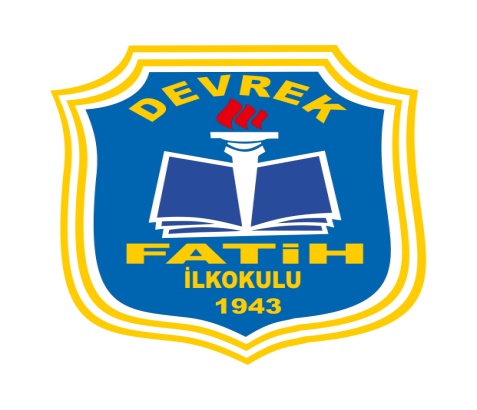 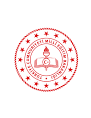 T.C.                DEVREK KAYMAKAMLIĞIFATİH İLKOKULU MÜDÜRLÜĞÜ2019-2023 STRATEJİK PLANI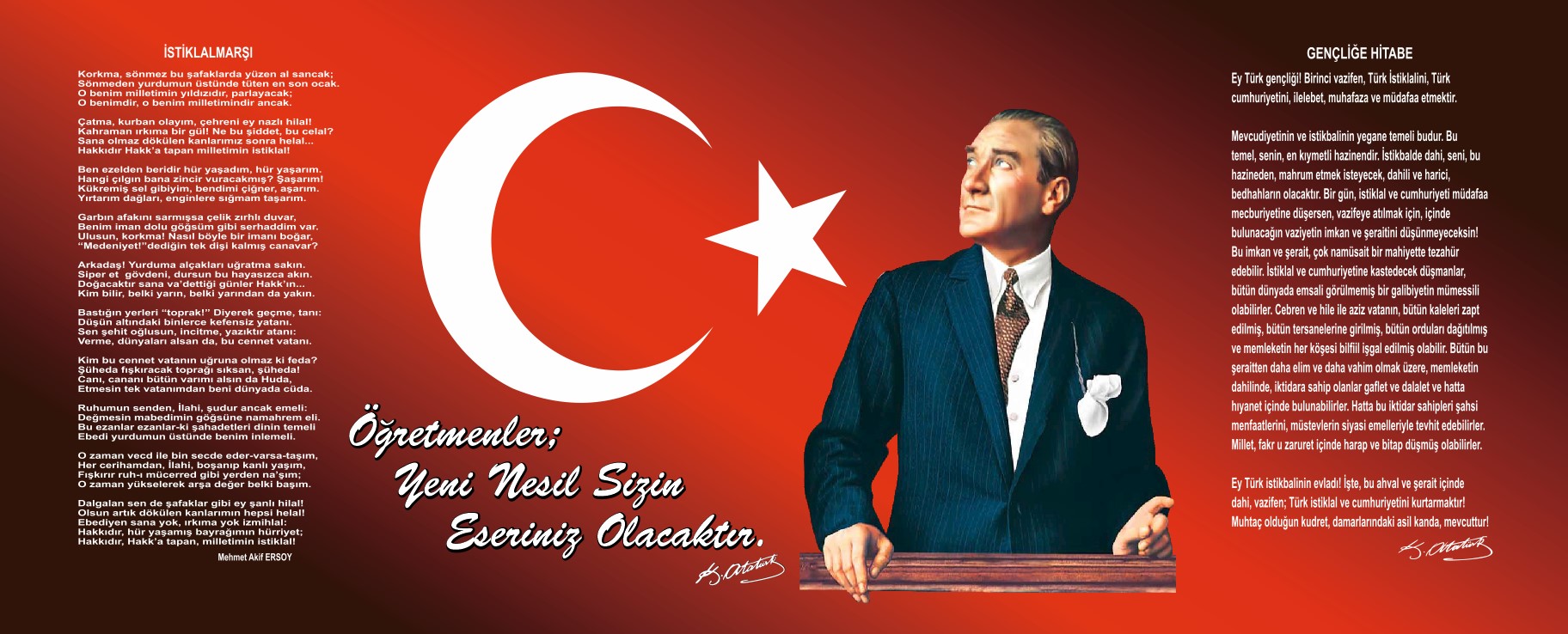 SUNUŞ Stratejik plan yaklaşımı geleceğe hazır olmayı değil, geleceği oluşturmayı hedefleyen bir yaklaşımdır. Bir anlamda geleceği bugünden yaşamaktır. Ancak stratejik plan tek başına bir belge olarak değerli değildir. Onu değerli kılacak olan şey, kurumumuzun  paydaşları ile birlikte  doğru kararlara  alabilme yeteneği ve kararlılık gösterebilme gücüdür.           	Geleceğimizi oluşturma hedefine  öncelikle okullarımızda kazandırmamız gerekmektedir. Bilmek zorundayız ki, okullarımızda  kazandırmamız gereken geleceğimize yönelik hedeflere ulaşmada aceleci davranmalıyız. Bu konuda eksiklerimizin olduğunu kabul etmeli, ancak kendimizi güçlü amaçlarla besleyerek eksiklerimizin ve zorlukların üstesinden gelebileceğimize inanmalı fakat, bunun uzun süren bir yolculuk olduğunu hiçbir zaman unutmamalıyız. 	Fatih İlkokulu 2019-2023 Stratejik Planı beş yıllık olarak paydaşlarımız ve katılımcılarımız ile birlikte hazırlanmış olup her bir yıllık uygulamalarımız  için gelişim planı hazırlanacaktır.           	Okulumuzda hazırlanan bu planın başarıya ulaşmasında, farkındalık ve katılımcılık ilkesi önemli bir rol oynayacaktır. Bu nedenle çalışmanın gerçekleştirilmesinde emeği geçen stratejik planlama kurulu ve stratejik planlama ekibi başta olmak üzere tüm paydaşlarımıza teşekkür ederiz. Ülkemizin sosyal ve ekonomik gelişimine temel oluşturan en önemli faktörün eğitim olduğu anlayışıyla hazırlanan stratejik planımızda belirlediğimiz vizyon, misyon ve temel hedefler doğrultusunda yürütülecek çalışmalarda başarılar dilerim.                                                                                                                              Ahmet Metin IŞILDAK                                                                                                                                    Okul MüdürüİçindekilerSUNUŞ…………………………………………….………………………………………………………………………………………………….3İÇİNDEKİLER………………………………………………………………………………………………………………………………………..4BÖLÜM l : GİRİŞ VE PLAN HAZILIK SÜRECİ…………………………………………………………………………………………..5BÖLÜM ll : DURUM ANALİZİ ……………………………………………………………………………………………………………….6	Okulun Kısa Tanıtımı………………………………………………………………………………………………………………6               Okulun Mevcut Durumu ve Temel İstatistikler………………………………………………………………………7	Paydaş Analizi………………………………………………………………………………………………………………………12	GZTF (Güçlü, Zayıf,Fırsat, Tehdit) ANALİZİ……………………………………………………………………………14	Gelişim ve Sorun Alanları……………………………………………………………………………………………………..16BÖLÜM lll : MİSYON, VİZYON VE TEMEL DEĞERLER…………………………………………………………………………..19	Misyonumuz…………………………………………………………………………………………………………………………19	Vizyonumuz……… .………………………………………………………………………………………………………………..19	Temel Değerlerimiz………………………………………………………………………………………………………………19BÖLÜM lV : AMAÇ, HEDEF VE EYLEMLER………………………………………………………………………………………….21	TEMA  l : EĞİTİM VE ÖĞRETİME ERİŞİM……………………………………………………………………………….21	TEMAll  : EĞİTİM VE ÖĞRETİMDE KALİTENİN ARTTIRILMASI……………………………………………….24 	TEMAlll : KURUMSAL KAPASİTE…………………………………………………………………………………………..28BÖLÜM V: MALİYETLENDİRME…………………………………………………………………………………………………………31EKLER :…………………………………………………………………………………………………………………………………………….32BÖLÜM I: GİRİŞ ve PLAN HAZIRLIK SÜRECİ2019-2023 dönemi stratejik plan hazırlanması süreci Üst Kurul ve Stratejik Plan Ekibinin oluşturulması ile başlamıştır. Ekip tarafından oluşturulan çalışma takvimi kapsamında ilk aşamada durum analizi çalışmaları yapılmış ve durum analizi aşamasında paydaşlarımızın plan sürecine aktif katılımını sağlamak üzere paydaş anketi, toplantı ve görüşmeler yapılmıştır. Durum analizinin ardından geleceğe yönelim bölümüne geçilerek okulumuzun amaç, hedef, gösterge ve eylemleri belirlenmiştir. Çalışmaları yürüten ekip ve kurul bilgileri altta verilmiştir.STRATEJİK PLAN ÜST KURULUBÖLÜM II: DURUM ANALİZİDurum analizi bölümünde okulumuzun mevcut durumu ortaya konularak neredeyiz sorusuna yanıt bulunmaya çalışılmıştır. Bu kapsamda okulumuzun kısa tanıtımı, okul künyesi ve temel istatistikleri, paydaş analizi ve görüşleri ile okulumuzun Güçlü Zayıf Fırsat ve Tehditlerinin (GZFT) ele alındığı analize yer verilmiştirOkulun Kısa Tanıtımı    	Okulumuz 1943 yılında Zonguldak Devrek  İkinci Mektebi olarak 4 (Dört) derslik, 153 Öğrenci 1 (bir) öğretmenler odası ve 1 (bir) Müdür odasından ibaret olup,  kare üzerine devlet tarafından yaptırılmıştır.          	1943 yılından 1950 yılına kadar “İSMET İNÖNÜ İKİNCİ İLKOKULU” olarak Eğitim-Öğretime hizmet vermiştir.          	1950 yılından 1959 yılına kadar “İKİNCİ İLKOKUL” adı altında Eğitim-Öğretimine hizmet vermiştir.          	Okulumuz, 1956-1957-1958 yıllarında da “ALPASLAN İLKOKULU” olarak Eğitim-Öğretime hizmet vermiştir.          	1958 yılından 1996 yılına kadar ise; “FATİH İLKOKULU” olarak eğitim ve öğretime hizmet vermiştir.          	1996-1997 Eğitim-Öğretim yılından itibaren “FATİH İLKÖĞRETİM OKULU” adını almıştır.          	1943 yılında tek katlı olarak yapılan okul binası, öğrenci kapasitesi için yeterli gelmemiş, 1985yılında ilave ikinci kat yapımına başlanmış ve 1986 yılında bitirilmiştir, İkinci kat 1986-1987 Eğitim-Öğretim yılında hizmete girmiştir. Bu ikinci kat ile okulumuz sınıf mevcudu  ye yükselmiştir.           	1993 yılında okulumuzun yan tarafına kalorifer binası yapılması ile 01.01.1994 tarihinde sobalı ısınmadan kalorifere geçilmiştir.          	1996-1997 Eğitim-Öğretim yılında Ana sınıfı açılmıştır.          	1997-1998 Eğitim ve öğretim yılında İlköğretim olması nedeniyle 6. sınıf kayıtlarına başlanmıştır. Ancak bu öğretim yılında kapasitesi yeterli olmadığından bu öğretim yılında ikili öğretime geçilmiştir.          	1998-1999 Öğretim yılımda okulumuza hayırsever Mahmut SALMANOĞLU tarafından tüm masrafları finansa edilen 4 katlı ek inşaat yapılmıştır.         Okulun Mevcut Durumu: Temel İstatistiklerOkul KünyesiOkulumuzun temel girdilerine ilişkin bilgiler altta yer alan okul künyesine ilişkin tabloda yer almaktadır.Temel Bilgiler Tablosu- Okul Künyesi Çalışan Bilgileri TablosuOkulumuz Bina ve Alanları	Okulumuzun binası ile açık ve kapalı alanlarına ilişkin temel bilgiler altta yer almaktadır.Okul Yerleşkesine İlişkin Bilgiler Sınıf ve Öğrenci Bilgileri	Okulumuzda yer alan sınıfların öğrenci sayıları alttaki tabloda verilmiştir.Donanım ve Teknolojik KaynaklarımızTeknolojik kaynaklar başta olmak üzere okulumuzda bulunan çalışır durumdaki donanım malzemesine ilişkin bilgiye alttaki tabloda yer verilmiştir.Teknolojik Kaynaklar TablosuGelir ve Gider BilgisiOkulumuzun genel bütçe ödenekleri, okul aile birliği gelirleri ve diğer katkılarda dâhil olmak üzere gelir ve giderlerine ilişkin son iki yıl gerçekleşme bilgileri alttaki tabloda verilmiştir.PAYDAŞ ANALİZİKurumumuzun temel paydaşları öğrenci, veli ve öğretmen olmakla birlikte eğitimin dışsal etkisi nedeniyle okul çevresinde etkileşim içinde olunan geniş bir paydaş kitlesi bulunmaktadır. Paydaşlarımızın görüşleri anket, toplantı, dilek ve istek kutuları, elektronik ortamda iletilen önerilerde dâhil olmak üzere çeşitli yöntemlerle sürekli olarak alınmaktadır.Öğretmen Anketi Sonuçları:Öğrenci Anketi Sonuçları:Veli Anketi Sonuçları                                                                                GZFT (Güçlü, Zayıf, Fırsat, Tehdit) AnaliziOkulumuzun temel istatistiklerinde verilen okul künyesi, çalışan bilgileri, bina bilgileri, teknolojik kaynak bilgileri ve gelir gider bilgileri ile paydaş anketleri sonucunda ortaya çıkan sorun ve gelişime açık alanlar iç ve dış faktör olarak değerlendirilerek GZFT tablosunda belirtilmiştir. Dolayısıyla olguyu belirten istatistikler ile algıyı ölçen anketlerden çıkan sonuçlar tek bir analizde birleştirilmiştir.Kurumun güçlü ve zayıf yönleri donanım, malzeme, çalışan, iş yapma becerisi, kurumsal iletişim gibi çok çeşitli alanlarda kendisinden kaynaklı olan güçlülükleri ve zayıflıkları ifade etmektedir ve ayrımda temel olarak okul müdürü/müdürlüğü kapsamından bakılarak iç faktör ve dış faktör ayrımı yapılmıştırİçsel FaktörlerGüçlü YönlerZayıf YönlerDışsalFırsatlarTehditlerGelişim ve Sorun AlanlarımızBÖLÜM III: MİSYON, VİZYON VE TEMEL DEĞERLEROkul Müdürlüğümüzün Misyon, vizyon, temel ilke ve değerlerinin oluşturulması kapsamında öğretmenlerimiz, öğrencilerimiz, velilerimiz, çalışanlarımız ve diğer paydaşlarımızdan alınan görüşler, sonucunda stratejik plan hazırlama ekibi tarafından oluşturulan Misyon, Vizyon, Temel Değerler; Okulumuz üst kurulana sunulmuş ve üst kurul tarafından onaylanmıştırMİSYONUMUZ : Biz bütün öğrencilerimizin öğrenmeleri için varız, kendine güvenen, karşılaştıkları problemleri çözebilecek donanımı kazanmış, bireyselliğinin farkında ve farklılıklara saygı duyabilen, evrensel ve milli değreleri özümsemiş, vatanını ve milletini seven, Atatürk ilke ve inkılaplarına bağlı, çevresine duyarlı, teknolojik gelişmeleri ve yenilikleri takip eden, sorumluluklarının bilincinde, üst öğrenim kurumlarına en yüksek düzeyde hazırlanmış bireyler yetiştirmek.VİZYONUMUZ :İnsanlık onur ve mutluluğunu yükselterek geleceğe şekil verme idealine ve donanımına sahip küçük (FATİH)ler yetiştirmek.TEMEL DEĞERLERİMİZ :DürüstlükDemokratAdaletPlanlı çalışmakSorumluğunu bilincinde olmakVatan sevgisini ön planda tutmakGüven vermekMilli ve manevi değerlere önem vermekAtatürk ilke ve inkılaplarına bağlı olmakÖzgüvenTEMA I: EĞİTİM VE ÖĞRETİME ERİŞİMEğitim ve öğretime erişim okullaşma ve okul terki, devam ve devamsızlık, okula uyum ve oryantasyon, özel eğitime ihtiyaç duyan bireylerin eğitime erişimi, yabancı öğrencilerin eğitime erişimi ve hayatboyu öğrenme kapsamında yürütülen faaliyetlerin ele alındığı temadır.Stratejik Amaç 1: Kayıt bölgemizde yer alan çocukların okullaşma oranlarını artıran, öğrencilerin uyum ve devamsızlık sorunlarını gideren etkin bir yönetim yapısı kurulacaktır.Stratejik Hedef 1.1.  Kayıt bölgemizde yer alan çocukların okullaşma oranları artırılacak ve öğrencilerin uyum ve devamsızlık sorunları da giderilecektir.Performans Göstergeleri TEMA II: EĞİTİM VE ÖĞRETİMDE KALİTENİN ARTIRILMASIEğitim ve öğretimde kalitenin artırılması başlığı esas olarak eğitim ve öğretim faaliyetinin hayata hazırlama işlevinde yapılacak çalışmaları kapsamaktadır. Bu tema altında akademik başarı, sınav kaygıları, sınıfta kalma, ders başarıları ve kazanımları, disiplin sorunları, öğrencilerin bilimsel, sanatsal, kültürel ve sportif faaliyetleri ile istihdam ve meslek edindirmeye yönelik rehberlik ve diğer mesleki faaliyetler yer almaktadır. Stratejik Amaç 2: Öğrencilerimizin gelişmiş dünyaya uyum sağlayacak şekilde donanımlı bireyler olabilmesi için eğitim ve öğretimde kalite artırılacaktır.Stratejik Hedef 2.1.  Öğrenme kazanımlarını takip eden ve velileri de sürece dâhil eden bir yönetim anlayışı ile öğrencilerimizin akademik başarıları ve sosyal faaliyetlere etkin katılımı artırılacaktır.Performans Göstergeleri Stratejik Hedef 2.2Eğitimde yenilikçi yaklaşımlar kullanılarak bireylerin yabancı dil yeterliliğini ve uluslararası öğrenci/öğretmen hareketliliğini artırmak.Performans Göstergeleri Stratejik Hedef 2.3Okula kütüphane kazandırılacak, öğrenci ve öğretmenler tarafından etkili bir şekilde kullanılması sağlanacaktır.Performans Göstergeleri Stratejik Hedef 2.4Sosyal, kültürel, sanatsal ve sportif etkinliklerde çeşitlilik arttırılacaktır.Performans Göstergeleri Stratejik Hedef 3.1Tuvaletlerin temiz tutulması sağlanacaktır.Performans Göstergeleri Stratejik Hedef 3.2Kantinde velilerin tercih ettiği ürünlerin satılması sağlanacaktır.Performans Göstergeleri V. BÖLÜM: MALİYETLENDİRME2019-2023 Stratejik Planı Faaliyet/Proje Maliyetlendirme TablosuVI. BÖLÜM: İZLEME VE DEĞERLENDİRMEOkulumuz Stratejik Planı izleme ve değerlendirme çalışmalarında 5 yıllık Stratejik Planın izlenmesi ve 1 yıllık gelişim planın izlenmesi olarak ikili bir ayrıma gidilecektir. Stratejik planın izlenmesinde 6 aylık dönemlerde izleme yapılacak denetim birimleri, il ve ilçe millî eğitim müdürlüğü ve Bakanlık denetim ve kontrollerine hazır halde tutulacaktır.Yıllık planın uygulanmasında yürütme ekipleri ve eylem sorumlularıyla aylık ilerleme toplantıları yapılacaktır. Toplantıda bir önceki ayda yapılanlar ve bir sonraki ayda yapılacaklar görüşülüp karara bağlanacaktır. EKLER: Öğretmen, öğrenci ve veli anketleri ve analizleri.Üst Kurul BilgileriÜst Kurul BilgileriEkip BilgileriEkip BilgileriAdı SoyadıUnvanıAdı SoyadıUnvanıAhmet Metin IŞILDAKMüdürErsin KAZLIMüdür Yrd.Yusuf DÜRMELİMüdür Yrd.Melih SIVACIRehberlik Öğr.Hasibe İNAMÖğretmenAzize BALÖğretmenSerap SÖZENÖğretmenYücel KIRIMLIÖğretmenDilek Ermiş AKPINARÖğretmenDilek BOZKURT YURTÖğretmenHatice Kübra ÇORUKCUOAB Bşk.Mehtap DEMİROĞLUVeli Özge MEKİKÇİVeliŞeyma ALICIVeliİli: Zonguldakİli: Zonguldakİli: Zonguldakİli: Zonguldakİlçesi:Devrekİlçesi:Devrekİlçesi:Devrekİlçesi:DevrekAdres: Eski Mah. Milletbahçe Sk. No:1 DevrekEski Mah. Milletbahçe Sk. No:1 DevrekEski Mah. Milletbahçe Sk. No:1 DevrekCoğrafi Konum Coğrafi Konum http://devrekfatih.meb.k12.tr/tema/harita.phphttp://devrekfatih.meb.k12.tr/tema/harita.phpTelefon Numarası: 372 556 11 25 372 556 11 25 372 556 11 25 Faks Numarası:Faks Numarası:e- Posta Adresi:714492@meb.gov.tr      714492@meb.gov.tr      714492@meb.gov.tr      Web sayfası adresi:Web sayfası adresi:http://devrekfatih.meb.k12.trhttp://devrekfatih.meb.k12.trKurum Kodu:714492714492714492Öğretim Şekli:Öğretim Şekli:Tam GünTam GünOkulun Hizmete Giriş Tarihi : 1943Okulun Hizmete Giriş Tarihi : 1943Okulun Hizmete Giriş Tarihi : 1943Okulun Hizmete Giriş Tarihi : 1943Toplam Çalışan Sayısı Toplam Çalışan Sayısı 3838Öğrenci Sayısı:Kız312312Öğretmen SayısıKadın1818Öğrenci Sayısı:Erkek352352Öğretmen SayısıErkek1010Öğrenci Sayısı:Toplam664664Öğretmen SayısıToplam2828Derslik Başına Düşen Öğrenci SayısıDerslik Başına Düşen Öğrenci SayısıDerslik Başına Düşen Öğrenci Sayısı: 28Şube Başına Düşen Öğrenci SayısıŞube Başına Düşen Öğrenci SayısıŞube Başına Düşen Öğrenci Sayısı:28Öğretmen Başına Düşen Öğrenci SayısıÖğretmen Başına Düşen Öğrenci SayısıÖğretmen Başına Düşen Öğrenci Sayısı:24Şube Başına 30’dan Fazla Öğrencisi Olan Şube SayısıŞube Başına 30’dan Fazla Öğrencisi Olan Şube SayısıŞube Başına 30’dan Fazla Öğrencisi Olan Şube Sayısı: 9Öğrenci Başına Düşen Toplam Gider MiktarıÖğrenci Başına Düşen Toplam Gider MiktarıÖğrenci Başına Düşen Toplam Gider Miktarı147,42Öğretmenlerin Kurumdaki Ortalama Görev SüresiÖğretmenlerin Kurumdaki Ortalama Görev SüresiÖğretmenlerin Kurumdaki Ortalama Görev Süresi5,5Unvan*ErkekKadınToplamOkul Müdürü ve Müdür Yardımcısı303Sınıf Öğretmeni91120Branş Öğretmeni022Okul Öncesi Öğretmeni044Rehber Öğretmen112İdari Personel000Yardımcı Personel156Güvenlik Personeli011Toplam Çalışan Sayıları38Okul Bölümleri Okul Bölümleri Özel AlanlarVarYokOkul Kat Sayısı3Çok Amaçlı SalonxDerslik Sayısı22Çok Amaçlı SahaxDerslik Alanları (m2)885,5KütüphanexKullanılan Derslik Sayısı22Fen LaboratuvarıxŞube Sayısı24Bilgisayar Laboratuvarıxİdari Odaların Alanı (m2)38,7İş AtölyesixÖğretmenler Odası (m2)51,7Beceri AtölyesixOkul Oturum Alanı (m2)769,96PansiyonxOkul Bahçesi (Açık Alan)(m2)1800Okul Kapalı Alan (m2)2358Sanatsal, bilimsel ve sportif amaçlı toplam alan (m2)118Kantin (m2)11,2Tuvalet Sayısı10SINIFIKızErkekToplamAna Sınıf354580Sınıf7874152Sınıf 7798175Sınıf7073143Sınıf5262114Akıllı Tahta Sayısı24TV Sayısı0Masaüstü Bilgisayar Sayısı14Yazıcı Sayısı25Taşınabilir Bilgisayar Sayısı5Fotokopi Makinası Sayısı2Projeksiyon Sayısı2İnternet Bağlantı Hızı16YıllarGelir MiktarıGider Miktarı201665,46752,005201778,30958,321201892,27597,890Sıra NoMADDELERKATILMA DERECESİKATILMA DERECESİKATILMA DERECESİKATILMA DERECESİKATILMA DERECESİSıra NoMADDELERKesinlikle KatılıyorumKatılıyorumKararsızımKısmen KatılıyorumKatılmıyorum1Okulumuzda alınan kararlar, çalışanların katılımıyla alınır.12112Kurumdaki tüm duyurular çalışanlara zamanında iletilir.15713Her türlü ödüllendirmede adil olma, tarafsızlık ve objektiflik esastır.101214Kendimi, okulun değerli bir üyesi olarak görürüm.14815Çalıştığım okul bana kendimi geliştirme imkânı tanımaktadır.71516Okul, teknik araç ve gereç yönünden yeterli donanıma sahiptir.712227Okulda çalışanlara yönelik sosyal ve kültürel faaliyetler düzenlenir.411538Okulda öğretmenler arasında ayrım yapılmamaktadır.111029Okulumuzda yerelde ve toplum üzerinde olumlu etki bırakacak çalışmalar yapmaktadır.6151110Yöneticilerimiz, yaratıcı ve yenilikçi düşüncelerin üretilmesini teşvik etmektedir.814111Yöneticiler, okulun vizyonunu, stratejilerini, iyileştirmeye açık alanlarını vs. çalışanlarla paylaşır.101312Okulumuzda sadece öğretmenlerin kullanımına tahsis edilmiş yerler yeterlidir.41133213Alanıma ilişkin yenilik ve gelişmeleri takip eder ve kendimi güncellerim.101314Okulumuzun Olumlu (başarılı)  ve Olumsuz (başarısız) Yönlerine İlişkin Görüşleriniz.Okulumuzun Olumlu (başarılı)  ve Olumsuz (başarısız) Yönlerine İlişkin Görüşleriniz.Okulumuzun Olumlu (başarılı)  ve Olumsuz (başarısız) Yönlerine İlişkin Görüşleriniz.Olumlu (Başarılı) yönlerimizOlumsuz (başarısız) yönlerimiz1İdareci ve öğretmenlerin çalışkan olmasıKütüphane olmaması2Öğrenci ve öğretmen değer verilir.Toplantı salonu olmaması3Akademik başarı yüksektir.Bahçe yetesiz4Kararlar ortaklaşa alınır.Spor Salonu yok.5Teknolojik donanım yeterlidirDezavantajlı ailelerimiz mevcuttur.6Okulumuza kayıt bölgesi dışından çok sayıda talep olması.7Özel servis araçlarının fazlalığı.8Sınıf mevcutları kalabalıkSıra NoMADDELERKATILMA DERECESİKATILMA DERECESİKATILMA DERECESİKATILMA DERECESİKATILMA DERECESİSıra NoMADDELERKesinlikle KatılıyorumKatılıyorumKararsızımKısmen KatılıyorumKatılmıyorum1Öğretmenlerimle ihtiyaç duyduğumda rahatlıkla görüşebilirim.352512322Okul müdürü ile ihtiyaç duyduğumda rahatlıkla konuşabiliyorum.21131811143Okulun rehberlik servisinden yeterince yararlanabiliyorum.43167744Okula ilettiğimiz öneri ve isteklerimiz dikkate alınır.341516665Okulda kendimi güvende hissediyorum.58132316Okulda öğrencilerle ilgili alınan kararlarda bizlerin görüşleri alınır.242813577Öğretmenler yeniliğe açık olarak derslerin işlenişinde çeşitli yöntemler kullanmaktadır.43177648Derslerde konuya göre uygun araç gereçler kullanılmaktadır.58123229Teneffüslerde ihtiyaçlarımı giderebiliyorum.441894210Okulun içi ve dışı temizdir.201615141211Okulun binası ve diğer fiziki mekânlar yeterlidir.23142081212Okul kantininde satılan malzemeler sağlıklı ve güvenlidir.3715124013Okulumuzda yeterli miktarda sanatsal ve kültürel faaliyetler düzenlenmektedir.231116131414Okulumuzun Olumlu (başarılı)  ve Olumsuz (başarısız) Yönlerine İlişkin Görüşleriniz.Okulumuzun Olumlu (başarılı)  ve Olumsuz (başarısız) Yönlerine İlişkin Görüşleriniz.Okulumuzun Olumlu (başarılı)  ve Olumsuz (başarısız) Yönlerine İlişkin Görüşleriniz.Olumlu (Başarılı) yönlerimizOlumsuz (başarısız) yönlerimiz1Akademik başarı yüksektir.Bahçe küçük.2GüvenlidirTuvalet temizliği yetersiz3Sınıflar ve koridorla temiz.Kantinde satılanlar sağlıksız ve pahalı.4Sosyal, kültürel ve sportif faaliyetler yetersiz.5Teneffüsler yetersiz.Kütüphane yok.Sıra NoMADDELERKATILMA DERECESİKATILMA DERECESİKATILMA DERECESİKATILMA DERECESİKATILMA DERECESİSıra NoMADDELERKesinlikle KatılıyorumKatılıyorumKararsızımKısmen KatılıyorumKatılmıyorum1İhtiyaç duyduğumda okul çalışanlarıyla rahatlıkla görüşebiliyorum.213452Bizi ilgilendiren okul duyurularını zamanında öğreniyorum. 22341213Öğrencimle ilgili konularda okulda rehberlik hizmeti alabiliyorum.1936324Okula ilettiğim istek ve şikâyetlerim dikkate alınıyor. 53012135Öğretmenler yeniliğe açık olarak derslerin işlenişinde çeşitli yöntemler kullanmaktadır.2325756Okulda yabancı kişilere karşı güvenlik önlemleri alınmaktadır. 2230627Okulda bizleri ilgilendiren kararlarda görüşlerimiz dikkate alınır. 1132988E-Okul Veli Bilgilendirme Sistemi ile okulun internet sayfasını düzenli olarak takip ediyorum.3023529Çocuğumun okulunu sevdiğini ve öğretmenleriyle iyi anlaştığını düşünüyorum.332321110Okul, teknik araç ve gereç yönünden yeterli donanıma sahiptir.3261610511Okul her zaman temiz ve bakımlıdır.7239111012Okulun binası ve diğer fiziki mekânlar yeterlidir.21613141513Okulumuzda yeterli miktarda sanatsal ve kültürel faaliyetler düzenlenmektedir.3151718714Okulumuzun Olumlu (başarılı)  ve Olumsuz (başarısız) Yönlerine İlişkin Görüşleriniz.Okulumuzun Olumlu (başarılı)  ve Olumsuz (başarısız) Yönlerine İlişkin Görüşleriniz.Okulumuzun Olumlu (başarılı)  ve Olumsuz (başarısız) Yönlerine İlişkin Görüşleriniz.Olumlu (Başarılı) yönlerimizOlumsuz (başarısız) yönlerimiz1Öğretmenleri başarılıdır.Kantinde satılan ürünler sağlıksızdır2GüvenlidirTuvatletler yeterince temiz değildir.3Akademik başarı yüksektir.Kantin çalışanları çocuklara daha saygılı yaklaşmalı4Yöneticileri başarılıdır.Spor salonu yok.5Rehberlik hizmetleri etkilidir.Kütüphanesi yokBahçe yetersizdir.Merdivenler dar.Okul yolunun dar ve trafiğe açık olması. Çıkışlarda kargaşa olması.Kantinde satılan ürünler pahalıdır.Sosyal, sanatsal, kültürel ve sportif faaliyetler yetersiz.ÖğrencilerAkademik başarıları yüksektir.ÇalışanlarKadro deneyimlidir.Öğretmenler işbirliğine açık ve özverilidir.VelilerVeliler işbirlikçidir. Maddi manevi desteklerini esirgemezler.Öğretmen ile sıkı bir işbirliği içindedirler.Bina ve YerleşkeUlaşım sorunu yoktur.Isınma sorunu yoktur.Çok amaçlı salonumuz vardır.DonanımTüm sınıflarımızda akıllı tahta, bilgisayar ve yazıcı mevcuttur. Fotokopi cihazları yeterlidir.BütçeYeterlidir.Yönetim SüreçleriTüm çalışanların yönetime katılma olanağı mevcuttur.İletişim SüreçleriVeli İletişimi güçlüdürGüvenlikGüvenlik kameraları mevcuttur.Güvenlik personeli mevcuttur.Sosyal KültürelHalk oyunu çalışmaları ve geziler düzenlenmektedir. Çocuk kulübü mevcuttur.ÖğrencilerNakil gelen öğrenci sayısı fazladır.Dejavantajlı öğrenciler mevcuttur.ÇalışanlarYardımcı personel İşkur tarafından görevlendirilmekte olup geç başlamakta sık sık değişmektedir. Her yıl yeni personelin oryantasyonuna zaman ve emek harcanmaktadır.VelilerParçalanmış aile sayımız yüksektir.Bina ve YerleşkeDersliklerimiz yetersizdir. Sınıflarımız kalabalıktır. Bahçemiz çok yetersizdir. Spor salonumuz mevcut değildir. Konferans salonu mevcut değildir.Donanımİnternet bağlantı hızımız düşüktür.BütçeYönetim Süreçleriİletişim SüreçlerivbPolitikMülki ve yerel yetkililier iletişime açık ve okulumuzu desteklemektedir.EkonomikEkonomik durumu yüksek veli profili yüksek olduğundan ekonomik yönden sıkıntı yoktur.SosyolojikVelilerimizin eğitim düzeyi yüksektir.TeknolojikMevzuat-YasalEkolojikPolitikEkonomikEkonomik durumu zayıf olan ailelerimiz mevcuttur.SosyolojikTeknolojikÖğrenciler internette çok fazla vakit geçirmektedir.Mevzuat-YasalEkolojik 1.TEMA: EĞİTİM VE ÖĞRETİME ERİŞİM 1.TEMA: EĞİTİM VE ÖĞRETİME ERİŞİM1Okullaşma oranı2Okula Devam Devamsızlık3Okula Uyum, Oryantasyon4Özel eğitimi ihtiyaç duyan bireyler.2.TEMA: EĞİTİM VE ÖĞRETİMDE KALİTE2.TEMA: EĞİTİM VE ÖĞRETİMDE KALİTE1Akademik başarı.2Sosyal kültürel ve Fiziksel gelişim.3Öğretim yöntemleri.4Ders araç gereçleri.3.TEMA: KURUMSAL KAPASİTE3.TEMA: KURUMSAL KAPASİTE1Kurumsal iletişim.2Kurumsal yönetim.3Bina ve yerleşke.4Donanım5Temizlik Hijyen6İş güvenliği, Okul güvenliği.7Taşıma ve servis.NoPERFORMANSGÖSTERGESİMevcutHEDEFHEDEFHEDEFHEDEFHEDEFNoPERFORMANSGÖSTERGESİ201820192020202120222023PG.1.1.aKayıt bölgesindeki öğrencilerden okula kayıt yaptıranların oranı (%)100100100100100100PG.1.1.bİlkokul birinci sınıf öğrencilerinden en az bir yıl okul öncesi eğitim almış olanların oranı (%)(ilkokul)9898100100100100PG.1.1.c.Okula yeni başlayan öğrencilerden oryantasyon eğitimine katılanların oranı (%)100100100100100100PG.1.1.d.Bir eğitim ve öğretim döneminde 20 gün ve üzeri devamsızlık yapan öğrenci oranı (%)320000PG.1.1.e.Bir eğitim ve öğretim döneminde 20 gün ve üzeri devamsızlık yapan yabancı öğrenci oranı (%)0,50,30000PG.1.1.f.Okulun özel eğitime ihtiyaç duyan bireylerin kullanımına uygunluğu (0-1)000000NoEylem İfadesiEylem SorumlusuEylem Tarihi1.1.1Kayıt bölgesinde yer alan öğrencilerin tespiti çalışması yapılacaktır.Okul Stratejik Plan Ekibi01 Eylül-20 Eylül1.1.2Devamsızlık yapan öğrencilerin tespiti ve erken uyarı sistemi için çalışmalar yapılacaktır.Müdür Yardımcısı 01 Eylül-20 Eylül1.1.3Devamsızlık yapan öğrencilerin velileri ile özel aylık  toplantı ve görüşmeler yapılacaktır.Rehberlik ServisiHer ayın son haftasıNoPERFORMANSGÖSTERGESİMevcutHEDEFHEDEFHEDEFHEDEFHEDEFNoPERFORMANSGÖSTERGESİ201820192020202120222023PG.1.1.a4.Sınıf Öğrencilerinin yılsonu ağırlıklı not ortalamaları. 93,2593,59494,59595,5PG.1.1.bAylık kitap okuma sayısı456777PG.1.1.c.Bilgi yarışması -48888PG.1.1.d.Kitap okuma yarışmasına katılan öğrenci sayısıNoEylem İfadesiEylem SorumlusuEylem Tarihi1.1.1Eğitim Bilişim Ağının (EBA) öğrenci, öğretmen ve ilgili bireyler tarafından kullanımını artırmak amacıyla tanıtım faaliyetleri gerçekleştirilecek ve EBA’nın etkin kullanımının sağlanması için öğretmenlere hizmet içieğitimler verilecektirMüdür YardımcısıNisan Ayı1.1.2Özellikle öğretmenlere yönelik gerçekleştirilen uzaktan eğitim faaliyetlerinin sayısı ve niteliği artırılacaktırMüdür YardımcısıMayıs Ayı1.1.3Özellikle sorun alanları olarak tespit edilen konularda (liderlik ve sınıf yönetimi, yetkinlik, öğretme usulü, ölçme ve değerlendirme, materyal hazırlama, iletişim kurma, teknolojiyi etkin ve verimli kullanma, yabancı dil, mesleki etik) öğretmenlerin belirli periyodlarda eğitim yapmalarısağlanacak ve ilgili kurum ve kuruluşlarla işbirliğine gidilecektirRehberlik ServisiHaziran AyıNoPERFORMANSGÖSTERGESİMevcutHEDEFHEDEFHEDEFHEDEFHEDEFNoPERFORMANSGÖSTERGESİ201820192020202120222023PG.2.2.aÇocuk Kulübü İngilizce etkinliğine katılana öğrenci sayısı.120130140150160170PG.2.2.bDYnet Kullananan öğrenci sayısı0100120150170200NoEylem İfadesiEylem SorumlusuEylem Tarihi2.2.1Veli toplantılarında Çocuk kulübü İngilizce etkinliğinin önemi vurgulanacaktır.İnagilizce Öğretmeni.Sınıf ÖğretmenleriEylül Ayı2.2.2Dynet etkili bir şekilde kullanılacak, öğrencilerin kullanmaları teşvik edilecektiryİngilizce öğremeniYıl BoyuNoPERFORMANSGÖSTERGESİMevcutHEDEFHEDEFHEDEFHEDEFHEDEFNoPERFORMANSGÖSTERGESİ201820192020202120222023PG.2.3.aKütüphanedeki kitap sayısı.010001200130014001500PG.2.3.bKütüphanedeki kitaplardan öğrenci başına okuna kitap sayısı023456PG.2.3.cİlçe halk kütüphanesine üye olan öğrenci sayısı220300350400450500NoEylem İfadesiEylem SorumlusuEylem Tarihi2.3.1Kütüphane yapılması. Okul MüdürüHaziran2.3.2Öğrencilerin kütüphaneyi kullanmaları teşvik edilecektir.Sınıf ÖğretmenleriYıl Boyu2.3.3Okul gezisi düzenlenerek öğrenciler ilçe halk kütüphanesine üye yapılacaklardır.Sınıf ÖğretmenleriYıl boyuNoPERFORMANSGÖSTERGESİMevcutHEDEFHEDEFHEDEFHEDEFHEDEFNoPERFORMANSGÖSTERGESİ201820192020202120222023PG.2.4.aSosyal, kültürel, sanatsal ve sportif alanlarda açılan kurslar sayısı123456PG.2.4.bSosyal, kültürel ve sanatsal ve sportif alanlarda açılan kurslara katılan öğrenci sayısı 96120150180210240NoEylem İfadesiEylem SorumlusuEylem Tarihi2.4.1Çocuk kulübündeki etkinlik sayısının arttırılması. Müdür YardımcısıEylül2.4.2Öğrencilerin çocuk kulüplerine katılmalarının teşvik edilmesiSınıf ÖğretmenleriEylül2.4.3Halk eğitim kanalıyla çeşitli kursların açılmasının sağlanması.MüdürAğustos2.4.4Gönüllü velilerin katılımıyla etkinlikler düzenlenmesiOkul Aile Birliği BaşkanıEylülNoPERFORMANSGÖSTERGESİMevcutHEDEFHEDEFHEDEFHEDEFHEDEFNoPERFORMANSGÖSTERGESİ201820192020202120222023PG.3.1.aTuvalet temizliğinden memnun olan öğrenci oranı 627075778082PG.3.1.bTuvalet temizliğinden memnun olan veli oranı657075778082NoEylem İfadesiEylem SorumlusuEylem Tarihi3.1.1Tuvaletim temiz kampanyası düzenlenmesi. Müdür yardımcısıMart3.1.2Tuvaletlere temizlik imza kartlarının asılmasıMüdür yardımcısıMart3.1.3Öğrencilere tuvalet kullanma ve hijyen eğitimi verilmesi.Sınıf ÖğretmenleriYıl boyu3.1.4Velilere tuvalet kullanma eğitimi ve hijyen eğitimi verilmesi.Rehber öğretmenlerEylülNoPERFORMANSGÖSTERGESİMevcutHEDEFHEDEFHEDEFHEDEFHEDEFNoPERFORMANSGÖSTERGESİ201820192020202120222023PG.3.2.aKantinde satılan ürünlerden memnun olan öğrenci oranı .193040455060NoEylem İfadesiEylem SorumlusuEylem Tarihi3.2.1Kantinte satılması istenen ürünlerle ilgili veli anketi düzenlenmesi.Müdür yardımcısıNisan3.1.2Kantinde satılması istenen ürünlerle ilgili öğrenci anketi düzenlenmesiMüdür yardımcısıNisan3.1.3Kantinde satılması istenilen ürünlerin satılması için kantin işletmecisi ile görüşme yapılmasıSınıf ÖğretmenleriMayısKaynak Tablosu20192020202120222023ToplamKaynak Tablosu20192020202120222023ToplamGenel Bütçe39,90047,88055,06260,56866,625270,035Valilikler ve Belediyelerin Katkısı000000Diğer (Okul Aile Birlikleri)60,34669,39779,80791,778100,956402,284TOPLAM100,246117,277134,869152,346167,581672,319